Registered Nurse Recommendation Letter Sample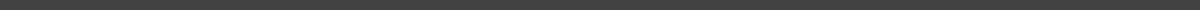 Dr. Lisa Chang
Chief Medical Officer
Sunnyvale Medical Center
123 Wellness Drive
Sunnyvale, CA, 94087
Email: lchang@sunnyvalemedical.org
Phone: (555) 987-6543
Date: [Date]
Dear Dr. Reynolds,I am delighted to recommend Emily Stanton for the Registered Nurse position in your esteemed institution. Having worked with Emily for over four years at Sunnyvale Medical Center, I have witnessed her exceptional skill set, dedication, and compassionate nature firsthand.Emily has consistently demonstrated excellence in patient care, handling complex cases with professionalism and empathy. Her expertise in managing emergency situations and providing critical care is remarkable, making her a vital asset during our high-stakes moments in the ER.Her ability to communicate effectively with patients, families, and team members alike stands out. Emily's dedication to educating her patients and their families about care plans and wellness practices has been instrumental in improving patient outcomes and satisfaction levels.Emily's passion for nursing and her commitment to continuous learning and improvement are truly inspiring. She is not only a skilled nurse but also a mentor to her peers, sharing knowledge and fostering a supportive and collaborative environment.It is without hesitation that I recommend Emily Stanton for the Registered Nurse position. She is a compassionate caregiver, a dedicated team member, and a skilled nurse who will undoubtedly be an excellent addition to your team.Warmest regards,
Dr. Lisa Chang